ПРОТОКОЛ № _____Доп. Вр.                    в пользу                                           Серия 11-метровых                    в пользу                                            Подпись судьи : _____________________ /_________________________ /ПредупрежденияУдаленияПредставитель принимающей команды: ______________________ / _____________________ Представитель команды гостей: _____________________ / _________________________ Замечания по проведению игры ______________________________________________________________________________________________________________________________________________________________________________________________________________________________________________________________________________________________________________________________________________________________________________________________________________________________________________________________________________________________________________________________Травматические случаи (минута, команда, фамилия, имя, номер, характер повреждения, причины, предварительный диагноз, оказанная помощь): _________________________________________________________________________________________________________________________________________________________________________________________________________________________________________________________________________________________________________________________________________________________________________________________________________________________________________Подпись судьи:   _____________________ / _________________________Представитель команды: ______    __________________  подпись: ___________________    (Фамилия, И.О.)Представитель команды: _________    _____________ __ подпись: ______________________                                                             (Фамилия, И.О.)Лист травматических случаевТравматические случаи (минута, команда, фамилия, имя, номер, характер повреждения, причины, предварительный диагноз, оказанная помощь)_______________________________________________________________________________________________________________________________________________________________________________________________________________________________________________________________________________________________________________________________________________________________________________________________________________________________________________________________________________________________________________________________________________________________________________________________________________________________________________________________________________________________________________________________________________________________________________________________________________________________________________________________________________________________________________________________________________________________________________________________________________________________________________________________________________________________________________________________________________________________________________________________________________________________________________________________________________________________________________________________________________________________________________________________________________________________________________________________________________________________________________Подпись судьи : _________________________ /________________________/ 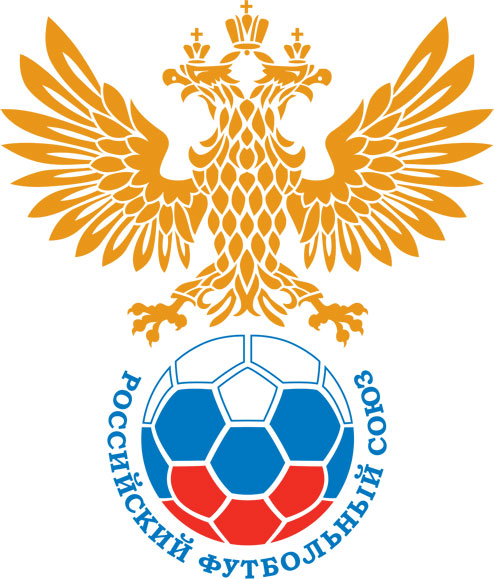 РОССИЙСКИЙ ФУТБОЛЬНЫЙ СОЮЗМАОО СФФ «Центр»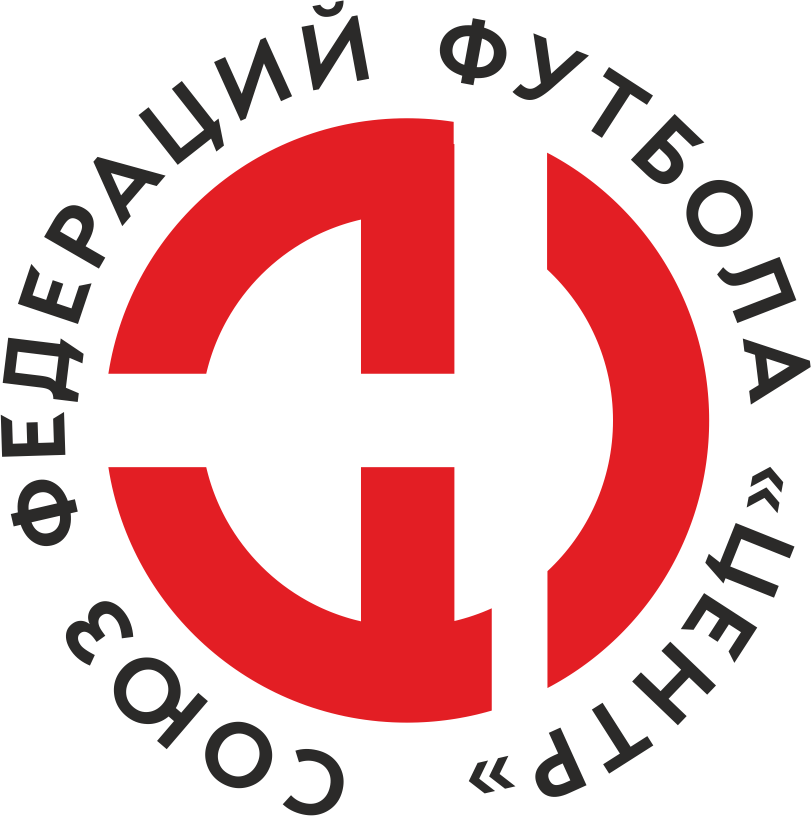    Первенство России по футболу среди команд III дивизиона, зона «Центр» _____ финала Кубка России по футболу среди команд III дивизиона, зона «Центр»Стадион «Десна» (Брянск)Дата:11 мая 2023БГУОР-АгроТрейд (Брянск)БГУОР-АгроТрейд (Брянск)БГУОР-АгроТрейд (Брянск)БГУОР-АгроТрейд (Брянск)Калуга-М (Калуга)Калуга-М (Калуга)команда хозяевкоманда хозяевкоманда хозяевкоманда хозяевкоманда гостейкоманда гостейНачало:16:00Освещение:естественноеестественноеКоличество зрителей:100Результат:0:1в пользуКалуга-М (Калуга)1 тайм:0:1в пользув пользу Калуга-М (Калуга)Судья:Гребёнкин Максим  (Ефремов)кат.1 кат.1 помощник:Мясников Антон (Смоленск)кат.1 кат.2 помощник:Прокудин Виталий (Смоленск)кат.1 кат.Резервный судья:Резервный судья:Климов Никита (Брянск)кат.2 кат.Инспектор:Артемьев Андрей Эдуардович (Брянск)Артемьев Андрей Эдуардович (Брянск)Артемьев Андрей Эдуардович (Брянск)Артемьев Андрей Эдуардович (Брянск)Делегат:СчетИмя, фамилияКомандаМинута, на которой забит мячМинута, на которой забит мячМинута, на которой забит мячСчетИмя, фамилияКомандаС игрыС 11 метровАвтогол0:1Роман БрейнерКалуга-М (Калуга)31Мин                 Имя, фамилия                          КомандаОснованиеРОССИЙСКИЙ ФУТБОЛЬНЫЙ СОЮЗМАОО СФФ «Центр»РОССИЙСКИЙ ФУТБОЛЬНЫЙ СОЮЗМАОО СФФ «Центр»РОССИЙСКИЙ ФУТБОЛЬНЫЙ СОЮЗМАОО СФФ «Центр»РОССИЙСКИЙ ФУТБОЛЬНЫЙ СОЮЗМАОО СФФ «Центр»РОССИЙСКИЙ ФУТБОЛЬНЫЙ СОЮЗМАОО СФФ «Центр»РОССИЙСКИЙ ФУТБОЛЬНЫЙ СОЮЗМАОО СФФ «Центр»Приложение к протоколу №Приложение к протоколу №Приложение к протоколу №Приложение к протоколу №Дата:11 мая 202311 мая 202311 мая 202311 мая 202311 мая 2023Команда:Команда:БГУОР-АгроТрейд (Брянск)БГУОР-АгроТрейд (Брянск)БГУОР-АгроТрейд (Брянск)БГУОР-АгроТрейд (Брянск)БГУОР-АгроТрейд (Брянск)БГУОР-АгроТрейд (Брянск)Игроки основного составаИгроки основного составаЦвет футболок: красные       Цвет гетр: чёрныеЦвет футболок: красные       Цвет гетр: чёрныеЦвет футболок: красные       Цвет гетр: чёрныеЦвет футболок: красные       Цвет гетр: чёрныеНЛ – нелюбительНЛОВ – нелюбитель,ограничение возраста НЛ – нелюбительНЛОВ – нелюбитель,ограничение возраста Номер игрокаЗаполняется печатными буквамиЗаполняется печатными буквамиЗаполняется печатными буквамиНЛ – нелюбительНЛОВ – нелюбитель,ограничение возраста НЛ – нелюбительНЛОВ – нелюбитель,ограничение возраста Номер игрокаИмя, фамилияИмя, фамилияИмя, фамилия71Никита Авдеенко Никита Авдеенко Никита Авдеенко 12Дмитрий Борвиков  Дмитрий Борвиков  Дмитрий Борвиков  7Илья Поздняков Илья Поздняков Илья Поздняков 8Никита Игуменщев	 Никита Игуменщев	 Никита Игуменщев	 17Александр Хлистунов	 Александр Хлистунов	 Александр Хлистунов	 15Виктор Толстых Виктор Толстых Виктор Толстых 10Павел Самойлов Павел Самойлов Павел Самойлов 33Никита Бондаренко	 (к)Никита Бондаренко	 (к)Никита Бондаренко	 (к)13Евгений Мирошкин	 Евгений Мирошкин	 Евгений Мирошкин	 21Артур Ефременко Артур Ефременко Артур Ефременко 11Дильшод Маликов Дильшод Маликов Дильшод Маликов Запасные игроки Запасные игроки Запасные игроки Запасные игроки Запасные игроки Запасные игроки 79Антон ИзотовАнтон ИзотовАнтон Изотов6Тимур НедоливкоТимур НедоливкоТимур Недоливко18Алексей ЕрохинАлексей ЕрохинАлексей Ерохин14Денис ШведДенис ШведДенис Швед69Никита ЩевелевНикита ЩевелевНикита Щевелев88Илья МальченкоИлья МальченкоИлья Мальченко19Максим МишаковМаксим МишаковМаксим Мишаков77Глеб СеменовГлеб СеменовГлеб Семенов5Алексей КурзинАлексей КурзинАлексей КурзинДаниил ИмамутдиновДаниил ИмамутдиновДаниил ИмамутдиновАлександр ВолковичАлександр ВолковичАлександр ВолковичТренерский состав и персонал Тренерский состав и персонал Фамилия, имя, отчествоФамилия, имя, отчествоДолжностьДолжностьТренерский состав и персонал Тренерский состав и персонал 1Виктор Сергеевич Толстых Главный тренерГлавный тренерТренерский состав и персонал Тренерский состав и персонал 2Владимир Викторович Антонюк Начальник командыНачальник команды3Виктор Васильевич Зимин ТренерТренер4Александр Юрьевич ЛозбиневТренер по вратарямТренер по вратарям567ЗаменаЗаменаВместоВместоВместоВышелВышелВышелВышелМинМинСудья: _________________________Судья: _________________________Судья: _________________________11Никита Игуменщев	Никита Игуменщев	Никита Игуменщев	Алексей КурзинАлексей КурзинАлексей КурзинАлексей Курзин464622Дильшод МаликовДильшод МаликовДильшод МаликовДенис ШведДенис ШведДенис ШведДенис Швед5656Подпись Судьи: _________________Подпись Судьи: _________________Подпись Судьи: _________________33Александр Хлистунов	Александр Хлистунов	Александр Хлистунов	Александр ВолковичАлександр ВолковичАлександр ВолковичАлександр Волкович6464Подпись Судьи: _________________Подпись Судьи: _________________Подпись Судьи: _________________44556677        РОССИЙСКИЙ ФУТБОЛЬНЫЙ СОЮЗМАОО СФФ «Центр»        РОССИЙСКИЙ ФУТБОЛЬНЫЙ СОЮЗМАОО СФФ «Центр»        РОССИЙСКИЙ ФУТБОЛЬНЫЙ СОЮЗМАОО СФФ «Центр»        РОССИЙСКИЙ ФУТБОЛЬНЫЙ СОЮЗМАОО СФФ «Центр»        РОССИЙСКИЙ ФУТБОЛЬНЫЙ СОЮЗМАОО СФФ «Центр»        РОССИЙСКИЙ ФУТБОЛЬНЫЙ СОЮЗМАОО СФФ «Центр»        РОССИЙСКИЙ ФУТБОЛЬНЫЙ СОЮЗМАОО СФФ «Центр»        РОССИЙСКИЙ ФУТБОЛЬНЫЙ СОЮЗМАОО СФФ «Центр»        РОССИЙСКИЙ ФУТБОЛЬНЫЙ СОЮЗМАОО СФФ «Центр»Приложение к протоколу №Приложение к протоколу №Приложение к протоколу №Приложение к протоколу №Приложение к протоколу №Приложение к протоколу №Дата:Дата:11 мая 202311 мая 202311 мая 202311 мая 202311 мая 202311 мая 2023Команда:Команда:Команда:Калуга-М (Калуга)Калуга-М (Калуга)Калуга-М (Калуга)Калуга-М (Калуга)Калуга-М (Калуга)Калуга-М (Калуга)Калуга-М (Калуга)Калуга-М (Калуга)Калуга-М (Калуга)Игроки основного составаИгроки основного составаЦвет футболок: белые   Цвет гетр:  синиеЦвет футболок: белые   Цвет гетр:  синиеЦвет футболок: белые   Цвет гетр:  синиеЦвет футболок: белые   Цвет гетр:  синиеНЛ – нелюбительНЛОВ – нелюбитель,ограничение возрастаНЛ – нелюбительНЛОВ – нелюбитель,ограничение возрастаНомер игрокаЗаполняется печатными буквамиЗаполняется печатными буквамиЗаполняется печатными буквамиНЛ – нелюбительНЛОВ – нелюбитель,ограничение возрастаНЛ – нелюбительНЛОВ – нелюбитель,ограничение возрастаНомер игрокаИмя, фамилияИмя, фамилияИмя, фамилия22Алексей Наумец Алексей Наумец Алексей Наумец 77Даниил Кнуров Даниил Кнуров Даниил Кнуров НЛ88Дмитрий Демин Дмитрий Демин Дмитрий Демин 23Алексей Андреев Алексей Андреев Алексей Андреев НЛОВ10Алексей Харченко Алексей Харченко Алексей Харченко 18Андрей Проскура Андрей Проскура Андрей Проскура 8Федор Брендак (к)Федор Брендак (к)Федор Брендак (к)99Александр Таратин Александр Таратин Александр Таратин НЛОВ7Максим Азаренко Максим Азаренко Максим Азаренко 30Роман Брейнер Роман Брейнер Роман Брейнер НЛОВ14Андрей Косенко Андрей Косенко Андрей Косенко Запасные игроки Запасные игроки Запасные игроки Запасные игроки Запасные игроки Запасные игроки НЛОВ9Артем СидоренковАртем СидоренковАртем Сидоренков20Александр АникеенкоАлександр АникеенкоАлександр Аникеенко21Михаил БогатыревМихаил БогатыревМихаил БогатыревНЛОВ4Антон ШадураАнтон ШадураАнтон Шадура15Семен КатютаСемен КатютаСемен Катюта24Артемий ПановАртемий ПановАртемий ПановТренерский состав и персонал Тренерский состав и персонал Фамилия, имя, отчествоФамилия, имя, отчествоДолжностьДолжностьТренерский состав и персонал Тренерский состав и персонал 1Евгений Сергеевич ЛосевГлавный тренерГлавный тренерТренерский состав и персонал Тренерский состав и персонал 2Руслан Владимирович НовиковТренерТренер3Николай Сергеевич СидоровТренерТренер4Игорь Семенович ЭлькиндНачальник командыНачальник команды5Максим Юрьевич ПетраковАдминистраторАдминистратор67Замена Замена ВместоВместоВышелМинСудья : ______________________Судья : ______________________11Александр ТаратинАлександр ТаратинАнтон Шадура4622Максим АзаренкоМаксим АзаренкоАртем Сидоренков46Подпись Судьи : ______________Подпись Судьи : ______________Подпись Судьи : ______________33Андрей ПроскураАндрей ПроскураМихаил Богатырев68Подпись Судьи : ______________Подпись Судьи : ______________Подпись Судьи : ______________44Федор БрендакФедор БрендакСемен Катюта83556677        РОССИЙСКИЙ ФУТБОЛЬНЫЙ СОЮЗМАОО СФФ «Центр»        РОССИЙСКИЙ ФУТБОЛЬНЫЙ СОЮЗМАОО СФФ «Центр»        РОССИЙСКИЙ ФУТБОЛЬНЫЙ СОЮЗМАОО СФФ «Центр»        РОССИЙСКИЙ ФУТБОЛЬНЫЙ СОЮЗМАОО СФФ «Центр»   Первенство России по футболу среди футбольных команд III дивизиона, зона «Центр» _____ финала Кубка России по футболу среди футбольных команд III дивизиона, зона «Центр»       Приложение к протоколу №Дата:11 мая 2023БГУОР-АгроТрейд (Брянск)Калуга-М (Калуга)команда хозяевкоманда гостей